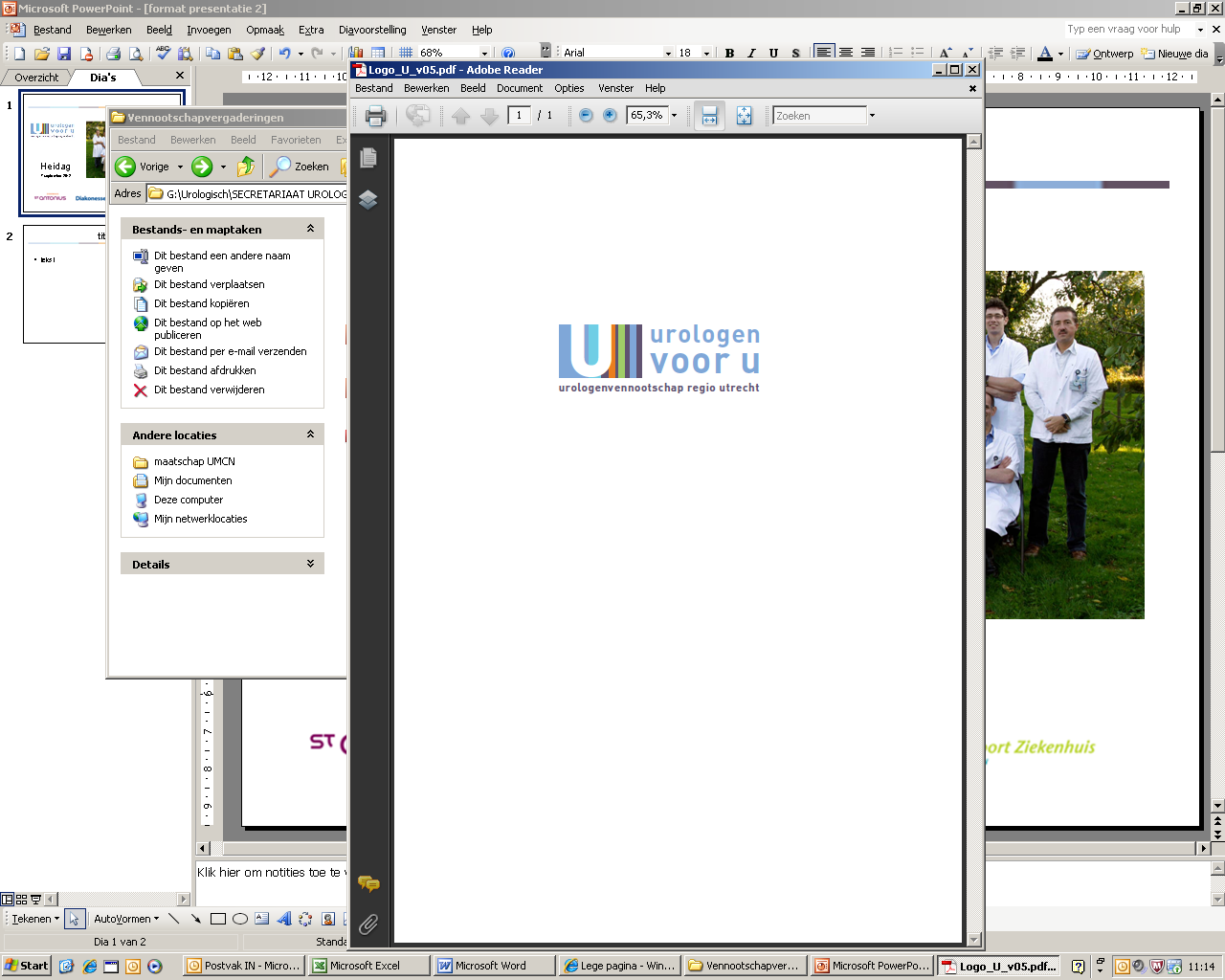 Opleidingsvergadering / Interne refereeravondDatum	:	25 juni 2019Locatie	:	Conferentiezaal 2 | St. Antonius Ziekenhuis NieuwegeinTijd	:	19.00 – 21.30 uur
Aanwezigen: (zie presentielijst)Start met Italiaans buffet vanaf 18.45 uur.Programma Opleidingsvergadering19.00	Modern opleiden > verbeterpunten
Olivier Wegelin	 19.20 	Complicatie bespreking
Lieke van Bonzel19.40	CAT
Olivier Wegelin Programma Interne Refereeravond20.00	Implementatie keuzehulp Peyronie		Jeannette Verkerk20.30 	MRI zorgpad verhoogd PSA		Daan Reesink21.00 	TURP / microbioloog		Esmee Ruizendaal/Akke van Bij, microbioloog Diakonessenhuis21.30	Einde